　　　　　１０ 月 の 園 だ よ り　　岸和田市立城東幼稚園☆は簡単弁当の日です。＜１１月の主な予定＞　　　　　　　　　　　　　　　　　　　　　　　　　　　　　　　　　　　　　　　　　　　　　　　　　　１０(木)とんぼ池公園遠足　　　　　１８日(金)～２０日(日)絵画展　　　　　　２４日(木)音楽発表会・作品展(保護者参観)　　　　２５日(金)音楽会秋らしいさわやかな気候の中、運動会にむけて練習をしています。その中で、自分の力で頑張ることや、友達と力を合わせることの大切さを感じとってほしいと思っています。また、これからは食欲の秋です。よく食べ、よく体を動かし、よく寝て、健康な生活リズムをつけていきましょう。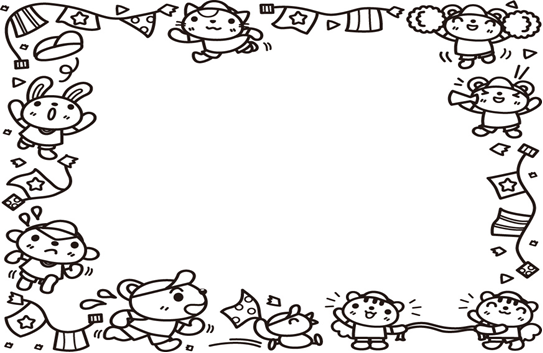 10月のねらい４歳児　　　　　　 ・友達とかかわって遊んだり、思いっきり体を動かしたりする喜び　　　　　　　　を味わう。　　　　　　　・身近な自然にふれ、気付いたり感じたりしたことを表現する。５歳児　　　　　　　　・友達と協力して遊びに取り組み、目標に向かって力いっぱい活動する。　　　　　　　・身近な自然にふれ、興味や関心をもって見たり、考えたり工夫したりして生活に取り入れて遊ぶ。　４・５歳児共通　・友達と一緒に、のびのびと体を動かす楽しさを味わう。☆創立記念日（１日）昭和４７年に小学校と幼稚園が創立し、今年で５０年になります。☆諸費引き落とし（５日）４日までにご入金お願いします。☆運動会（１６日）くわしくは後日、別紙をご覧ください雨天の場合は１８日に延期になります。令和５年度の園児募集について　４・５歳児の願書配布は ９月２８日（水）、受付は４日（火）と５日（水）です。　くわしくは９月１日付の岸和田市広報をご覧ください。また、ご近所や知り合いの方で城東幼稚園に入園希望されている方にも、声をおかけください。日曜日弁当降園時刻園行事備考１土創立記念日２日３月〇2:00ぴよちゃんひろば４火〇2:004・5歳児願書受付５水11:401限全体練習(8:15～8:25までに登園)諸費引き落とし4・5歳児願書受付６木〇2:00７金☆2:00８土９日10月スポーツの日11火〇2:00体重測定・ぴよちゃんひろば12水11:401限全体練習(8:15～8:25までに登園)13木〇2:0014金☆1:00降園運動会準備（1限全体練習予備日）15土16日12:00頃運動会17月振替休業18火〇2:00運動会予備日・ぴよちゃんひろば19水11:4020木〇2:00たてわり遊ぼう会・英語活動13:0021金☆2:0022土23日24月〇2:00ぴよちゃんひろば25火〇2:0026水11:40誕生会27木〇2:0028金☆2:0029土30日31月〇2:00月末統計・ぴよちゃんひろば